Горохова Марина Петровна,инструктор по физической культуре (плавание),МАДОУ г. Нижневартовска ДС № 52 «Самолетик»,г. НижневартовскКлуб физкультурно-оздоровительной направленности «Расти здоровым, малыш!»Совместные занятия родителей с детьми от 1,5 до 3 лет Всестороннее образование ребенка, подготовка его к жизни в обществе – ключевая задача, решаемая социумом и семьей. Родители, как подчеркивается в законодательных документах, считаются первыми учителями малыша. «Они должны заложить основы физического, нравственного интеллектуального развития личности ребенка в раннем детском возрасте»,– указывается в Законе «Об образовании» (ст.18). И это верно, так как за образование детей несут обязанность в первую очередь родители, а все другие общественные организации призваны поддержать и дополнить их воспитательнуюработу.Для оказания практической и теоретической помощи в нашем дошкольном учреждении была написана модифицированная программа и создан детско-родительский клуб «Расти здоровым малыш!».Основная цель клуба - этогармонизация детско-родительских отношений, средствами совместных выполненийс своими детьми физических упражнений и подвижных игр. В программе два направления: обучающий компонент (знакомим родителей с понятием здоровый образ жизни, это правильное питание, физическая нагрузка и т.д.) и воспитывающий компонент (правильное применение здоровье-сберегающих технологий в домашних условиях).В программе выделены три этапа работы с семьёй. Это подготовительный, просветительский, совместной деятельности с семьёй. На подготовительном этапе мы заинтересовываем родителей занятиями в нашем клубе (буклеты, памятки, видео материал в инфозоне). В просветительском этапе - подбираем родителям методическую литературу по здоровому образу жизни, распространяем лучшийопыт семейного физическоговоспитания ребенка. В совместной деятельности с семьёй - совместные физкультурные занятия родителей с детьми, проводим семейные физкультурные праздники, подчеркиваем роль отца в воспитание детей.Программа рассчитана на младший дошкольный возраст от 1,5 до 3 лет. Продолжительность одного занятия 20 минут, один раз в неделю, в вечернее время (с 17.30 до 17.50). Программой предусмотрено проведение 30 - совместных физкультурно-оздоровительных занятий родителей с детьми. 10  занятий традиционного типа, 10 сюжетно-игровых, 3 - на фитбольных мячах, 3 - релаксационных с интерактивным полом и 4 - по интересам на детских тренажёрах.Совместные детско-родительские занятия построены по традиционным частям: подготовительная, основная и заключительная.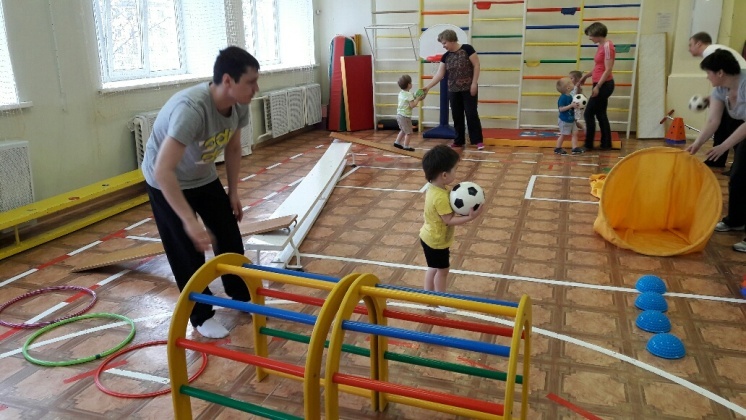 Рисунок 6.«Полоса препятствия»Так как дети маленькие, подготовительная и заключительная часть всегда одинаково проходит. Например, занятие всегда начинается с прохождения полосы препятствия, дети в дальнейшем будут знать, это начало занятия. Заканчивается тоже всегда одинаково: релаксационными упражнениями, это знак для детей и родителей, что занятие окончено. Основная часть разнообразна - это обучение физическим упражнением и играм, разучиванию новых движений, занятий на тренажерах и т.д.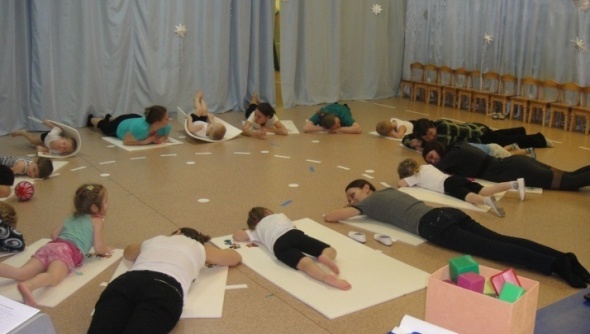 Рисунок7. «Релаксация»Родители выполняют вместе с детьми все задания инструктора и контролируют правильное выполнение упражнений, что способствует эффективному формированию двигательных навыков у детей.Родители используют показ, звуковые, зрительные ориентиры, имитацию.Словесные приемы сочетаются с показом и помогают уточнить технику упражнений. Родители при обучении детей физическим упражнениям или подвижным играм применяют приём подражания действиям животных. Например, подражая зайчику, дети весело прыгают, черепахе – ползают, медведю – передвигаются на внешней стороне стопы и т.д. Положительные эмоции побуждают ребенка много раз повторить одно и то же движение, что способствует развитию выносливости, закреплению двигательного навыка.Особенностью программы являются совместные физические упражнения родителей с детьми. Что способствует повышению активности родителей в образовательном процессе, укреплении здоровья детей и их физического совершенствования. В конце года с родителями провожу анкетирование для определения эффективности совместных физкультурных занятий родителей с детьми. По результатам анкетирования сделала вывод, что совместные физкультурные занятия полезны не только детям, но и их родителям. Родители узнали, какие упражнения можно выполнять их детям, в какие подвижные игры нужно играть с детьми этого возраста.Конспект мероприятия для родителей с детьми «Путешествие в волшебный лес»Цели:Содействовать проявлению у детей и родителей положительных эмоций от совместной деятельности, умению выражать их, развитиюэмоционально-речевого общения.Обогащать опыт двигательно-игрового взаимодействия.Продолжать развивать у детей функции и системы организма, координацию движений, ориентировку в пространстве.Активизировать у детей внимание, мышление, воображение, речь.Оборудование: Скамья гимнастическая, 4 штуки обруча малого размера, 4 конуса, канат, тоннель, мат, дуги разного диаметра.Ход занятияI. Вводная частьДети и родители заходят в зал под музыку И. Корнелюка «Дружная семья». Инструктор показывает карту с заданиями, и предлагает всем вместе отправиться в путешествие в лес. Путешествие начинается, первое  испытание - полоса препятствий.Родители и дети проходят полосу препятствийходьба по скамейке,прыжки из обруча в обруч, перепрыгивая через канат вправо-влево,пролезание в тоннель,перекатывание брёвнышком по мату,обойти конусы,залезть по шведской стенке до колокольчика и позвонить в него.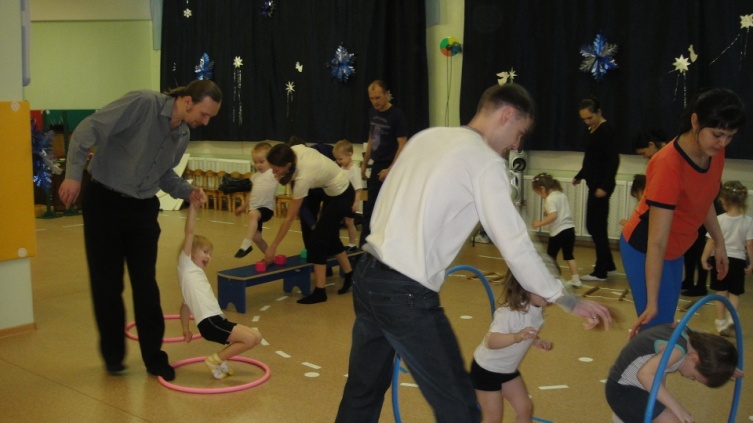 Рисунок 11 «Прыжки из обруча в обруч»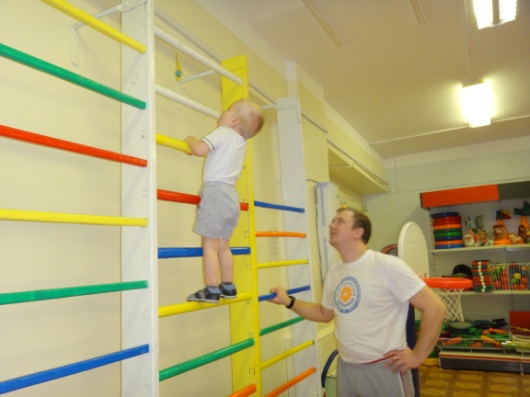 Рисунок 12 «Лазание по шведской стенке»II. Подготовительная частьИнструктор: Мы с вами пришли на полянку, я вам предлагаю послушать пение птиц и сделать волшебные упражнения, чтобы набраться сил для дальнейшего путешествия.Второе испытание для родителей и детей: общеразвивающие упражнения, выполняют в парах родитель и ребёнок.«Посмотри на руки»Родители стоят лицом к спине ребенка, руки сцеплены, внизу.1-2 – поднять руки через стороны вверх, посмотреть на руки.3-4 – исходное положение, голову опустить.«Качели»Ноги врозь, лицом друг к другу, взявшись за руки.1-2 – наклон в сторону с разведением рук в стороны.3-4 – наклон в другую сторону.«Прыжок-хлопок». Стоя лицом друг к другу, руки внизу.1 – один выполняет прыжок вверх, другой в это время – хлопок.2 – поменяться движениями.«Поздоровайся» Стоя на коленях, спиной друг к другу, расстояние друг от друга 1 м.1-2 – поворот в одну сторону, сцепить руки.3-4 – исходное положение.«Весы»Стоя лицом друг к другу, взявшись за руки.1 –родитель присядет.2 – исходное положение.3 – присядет ребёнок.4 – исходное положение.Инструктор: Молодцы! Отправляемся в путь по нашей карте. Следующее испытание «здоровые ножки».Упражнения для профилактики плоскостопияИгровое упражнение «Солнышко» (вместе с родителями)Оборудование: крышки или пуговицы разного размера.Выполнение: пальцами ног дети вместе с родителями  выкладывают из раздаточного материала солнышко.Игровое упражнение «Рисуем ёжика»Оборудование: листы бумаги, фломастеры.Выполнение:  Детям раздать лист бумаги с туловищем ёжика, надо пальцами ног нарисовать иголки у ежа.Инструктор: Молодцы, замечательные получились у вас рисунки. Мы отдохнули и готовы отправиться дальше?Ответ детей и родителей.III.Основная частьИнструктор: По карте мы с вами пришли в волшебный лес,  и все превратились в  жителей леса.Основные упражнения:Инструктор: Родителя превратились в медведей, а дети в медвежат.1. Вылез медведь из берлоги, медвежата боятся, ползают около мамы (все передвигаются начетвереньках, ребенок проползает подтуловищем взрослого)Инструктор: А теперь взрослые лисы, а дети лисята.2. Лиса крадется в поисках добычи (взрослый ползет на четвереньках, ребенок ложится на его спину, обхватив его за шею).Инструктор: А теперь мы все зайцы.3. Зайки очень-очень рады солнышку (ребенок прыгает, взрослый ему помогает, поднимая его за руки).Инструктор: Опять волшебство, родители превратились в деревья, а дети в белок.4. Белки шустро лазят по деревьям (ребенок передвигается по туловищу взрослого, держась за его руки)Инструктор: Молодцы! Превращения продолжаются. Теперь дети -птички, а родители - гнёзда. Раз, два, три, четыре, пять - начинаем мы играть.Подвижная игра «Птички в гнездышках».Под музыку дети бегают врассыпную, по ее окончании ищут свое «гнездо» – родителя, который подхватывает и обнимает его. Во время повторов взрослые незаметно меняются местами.Инструктор: Давайте посмотрим на нашу карту. Мы с вами прошли все испытания, наше путешествие подходит к концу. Давайте отдохнём и отправимся домой.IV. Заключительная частьРелаксация – пары (родители и дети) ложатся свободно, как им хочется (звучит запись пения птиц). Голос инструктораМы раскинем руки, мы как будто птицы.Мы глаза закроем, - сказка нам приснится…Шар приснится голубой…И Мишутка маленький…Светлый месяц за горой…И цветочек аленький…Лепестки ласкает ветер,Чуть цветок качается…Это сказка детям снится…Дети расслабляются…Вот глаза открылись, мышцы напрягаются!Сразу бодрость, сила в теле ощущаются!(лёжа на спине под спокойное речевое сопровождение и приятную, тихую музыку, полное расслабление)Инструктор: предлагает родителям и детям игру «Уплывание рыбок» средствами интерактивного пола. Продолжительность игры - 3минуты. Инструктор: Вот мы и дома. Наше занятие закончено, до свидания!ЛИТЕРАТУРАРеймерс Н.Ф. Спорт в современной семье. М.: Дрофа, 2004. 532с.Кочетова И.П. Физическое воспитание и развитие детей раннего возраста. М.: Просвещение, 2008. 112с.Евдокимова Е.С, Додокина Н.В, Кудрявцева Е.А. Детский сад и семья. М.: Мозаика-Синтез, 2007. 144с.Кирилова Ю.А. Растём, развиваемся, физкультурой занимаемся. СПб.: Детство-Пресс, 2014. 16с.Недовесова Н.А. Профилактика и коррекция плоскостопия у детей. СПб.: Детство-Пресс, 2014. 98с.Обучающая программа «Гимнастика для детей общеукрепляющие упражнения». Кинокомпания: Интеракт, 2005. 60мин.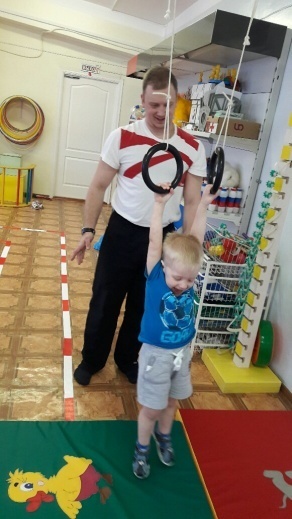 Рисунок 1. «Упражнение на кольцах»Рисунок 1. «Упражнение на кольцах»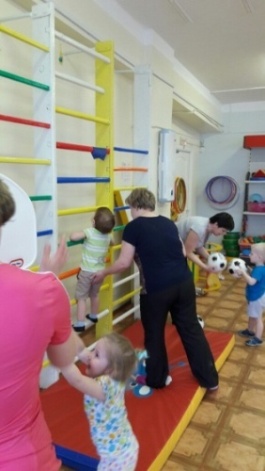 Рисунок 2. «Традиционное занятие»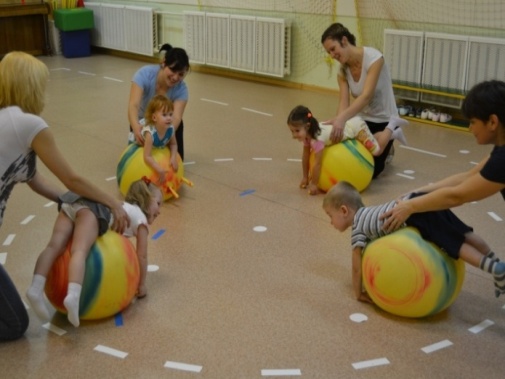 Рисунок 3. «Весёлый мяч»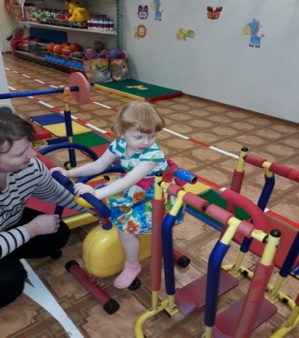 Рисунок 4. «На велотренажере»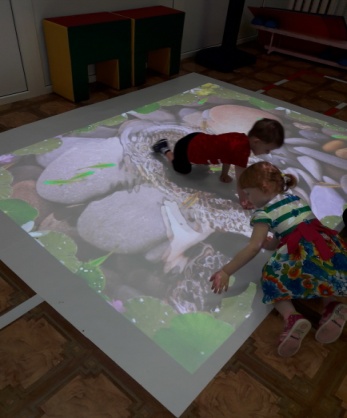 Рисунок5. «Интерактивный пол»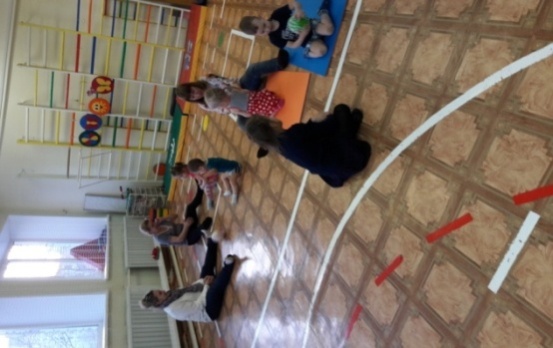 Рисунок8. «Учимся катать мяч»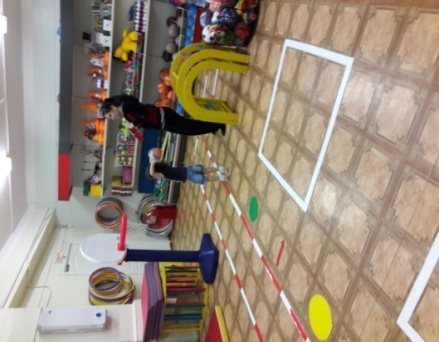 Рисунок 9. «Упражнение: Попади в кольцо»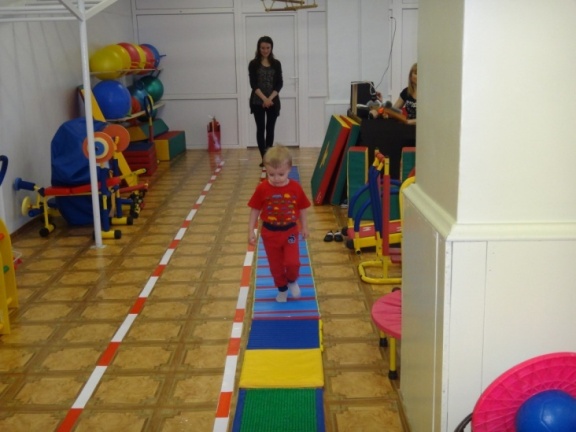 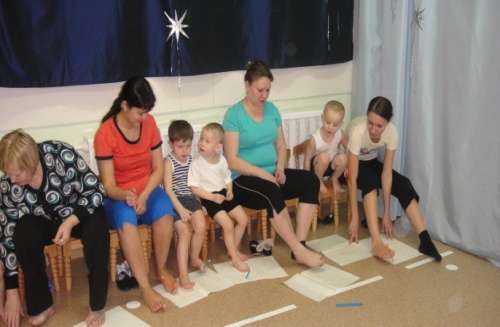 Рисунок10 «Профилактика плоскостопия»Рисунок10 «Профилактика плоскостопия»